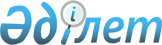 Есіл аудандық мәслихатының 2016 жылғы 23 желтоқсандағы № 10/3 "2017-2019 жылдарға арналған аудандық бюджет туралы" шешіміне өзгерістер енгізу туралыАқмола облысы Есіл аудандық мәслихатының 2017 жылғы 23 мамырдағы № 15/2 шешімі. Ақмола облысының Әділет департаментінде 2017 жылғы 5 маусымда № 5983 болып тіркелді      РҚАО-ның ескертпесі.

      Құжаттың мәтінінде түпнұсқаның пунктуациясы мен орфографиясы сақталған.

      Қазақстан Республикасының 2008 жылғы 4 желтоқсандағы Бюджет кодексінің 106 бабының 4 тармағына, 111 бабының 1 тармағына, Қазақстан Республикасының 2001 жылғы 23 қаңтардағы "Қазақстан Республикасындағы жергілікті мемлекеттік басқару және өзін-өзі басқару туралы" Заңының 6 бабына сәйкес, Есіл аудандық мәслихаты ШЕШІМ ҚАБЫЛДАДЫ:

      1. Есіл аудандық мәслихатының "2017-2019 жылдарға арналған аудандық бюджет туралы" 2016 жылғы 23 желтоқсандағы № 10/3 (Нормативтік құқықтық актілерді мемлекеттік тіркеу тізілімінде № 5695 тіркелген, 2017 жылғы 23 қаңтарда "Жаңа Есіл" аудандық газетінде жарияланған) шешіміне келесі өзгерістер енгізілсін:

      1 тармақ жаңа редакцияда баяндалсын:

      "1. 2017-2019 жылдарға арналған аудандық бюджет тиісінше 1, 2 және 3 қосымшаларға сәйкес, оның ішінде 2017 жылға арналған келесі көлемдерде бекітілсін:

      1) кірістер 3649746,4 мың теңге, оның ішінде:

      салықтық түсімдер 905526 мың теңге;

      салықтық емес түсімдер 9011 мың теңге;

      негізгі капиталды сатудан түсетін түсімдер 8972 мың теңге;

      трансферттер түсімі 2726237,4 мың теңге;

      2) шығындар 3628354,8 мың теңге;

      3) таза бюджеттік кредиттеу 2063632 мың теңге, оның ішінде:

      бюджеттiк кредиттер 2066965 мың теңге;

      бюджеттік кредиттерді өтеу 3333 мың теңге;

      4) қаржы активтерімен жасалатын операциялар бойынша сальдо 40150 мың теңге, оның ішінде:

      қаржы активтерін сатып алу 40150 мың теңге;

      5) бюджет тапшылығы (профициті) (-2082390,4) мың теңге;

      6) бюджет тапшылығын қаржыландыру (профицитін пайдалану) 2082390,4 мың теңге.";

      7 тармақ жаңа редакцияда баяндалсын:

      "7. 2017 жылға арналған ауданның жергілікті атқарушы органының резерві 11600 мың теңге сомасында бекітілсін.";

      көрсетілген шешімнің 1, 5, 7 қосымшалары осы шешімнің 1, 2, 3 қосымшаларына сәйкес жаңа редакцияда баяндалсын.

      2. Осы шешім Ақмола облысының Әділет департаментінде мемлекеттік тіркелген күнінен бастап күшіне енеді және 2017 жылдың 1 қаңтарынан бастап қолданысқа енгізіледі.



      "КЕЛІСІЛДІ"



      23 мамыр 2017 жыл

 2017 жылға арналған аудандық бюджет 2017 жылға арналған облыстық бюджеттен берілетін нысаналы трансферттер 2017 жылға арналған аудандық маңызы бар қала, кент, ауылдар, ауылдық округтер
бюджеттік бағдарламалары
					© 2012. Қазақстан Республикасы Әділет министрлігінің «Қазақстан Республикасының Заңнама және құқықтық ақпарат институты» ШЖҚ РМК
				
      Аудандық мәслихат
сессиясының төрағасы

Л.Репутацкий

      Аудандық мәслихат хатшысының
міндеттерін атқарушы

Л.Клименко

      Есіл ауданының әкімі

А.Қалжанов
Есіл аудандық
мәслихатының
2017 жылғы 23 мамырдағы
№ 15/2 шешіміне
1 қосымшаЕсіл аудандық
мәслихатының
2016 жылғы 23 желтоқсандағы
№ 10/3 шешіміне
1 қосымшаСанаты

Санаты

Санаты

Санаты

Сома мың теңге

Сыныбы

Сыныбы

Сыныбы

Сома мың теңге

Ішкі сыныбы

Ішкі сыныбы

Сома мың теңге

Атаулар

Сома мың теңге

1

2

3

4

5

I. КІРІСТЕР

3649746,4

1

Салықтық түсімдер

905526

1

Табыс салығы

50699

2

Жеке табыс салығы

50699

3

Әлеуметтік салық

393918

1

Әлеуметтік салық

393918

4

Меншікке салынатын салықтар

323900

1

Меншікке салынатын салықтар

257492

3

Жер салығы

17741

4

Көлік құралдарына салынатын салық

41607

5

Бірыңғай жер салығы

7060

5

Тауарларға, жұмыстарға және қызметтерге салынатын ішкі салықтар

128128

2

Акциздер

4952

3

Табиғи және басқа да ресурстарды пайдаланғаны үшін түсетін түсімдер

95535

4

Кәсіпкерлік және кәсіби қызметті жүргізгені үшін алынатын алымдар

27641

8

Заңдық маңызы бар әрекеттерді жасағаны және (немесе) оған уәкілеттігі бар мемлекеттік органдар немесе лауазымды адамдар құжаттар бергені үшін алынатын міндетті төлемдер

8881

1

Мемлекеттік баж

8881

2

Салықтық емес түсімдер

9011

1

Мемлекеттік меншіктен түсетін кірістер

5391

3

Мемлекет меншігіндегі акциялардың мемлекеттік пакеттеріне дивидендтер

121

5

Мемлекет меншігіндегі мүлікті жалға беруден түсетін кірістер

5009

7

Мемлекеттiк бюджеттен берiлген кредиттер бойынша сыйақылар

261

4

Мемлекеттік бюджеттен қаржыландырылатын, сондай-ақ Қазақстан Республикасы Ұлттық Банкінің бюджетінен (шығыстар сметасынан) ұсталатын және қаржыландырылатын мемлекеттік мекемелер салатын айыппұлдар, өсімпұлдар, санкциялар, өндіріп алулар

225

1

Мұнай секторы ұйымдарынан түсетін түсімдерді қоспағанда, мемлекеттік бюджеттен қаржыландырылатын, сондай-ақ Қазақстан Республикасы Ұлттық Банкінің бюджетінен (шығыстар сметасынан) ұсталатын және қаржыландырылатын мемлекеттік мекемелер салатын айыппұлдар, өсімпұлдар, санкциялар, өндіріп алулар

225

6

Басқа да салықтық емес түсiмдер

3395

1

Басқа да салықтық емес түсiмдер

3395

3

Негізгі капиталды сатудан түсетін түсімдер

8972

1

Мемлекеттік мекемелерге бекітілген мемлекеттік мүлікті сату

3872

1

Мемлекеттік мекемелерге бекітілген мемлекеттік мүлікті сату

3872

3

Жердi және материалдық емес активтердi сату

5100

1

Жерді сату

5100

4

Трансферттер түсімі

2726237,4

2

Мемлекеттiк басқарудың жоғары тұрған органдарынан түсетiн трансферттер

2726237,4

2

Облыстық бюджеттен түсетін трансферттер

2726237,4

Функционалдық топ

Функционалдық топ

Функционалдық топ

Функционалдық топ

Сома

Бюджеттік бағдарламалардың әкiмшiсi

Бюджеттік бағдарламалардың әкiмшiсi

Бюджеттік бағдарламалардың әкiмшiсi

Сома

Бағдарлама

Бағдарлама

Сома

Атауы

1

2

3

4

5

II. Шығындар

3628354,8

01

Жалпы сипаттағы мемлекеттiк қызметтер 

362045,9

112

Аудан (облыстық маңызы бар қала) мәслихатының аппараты

16610,9

001

Аудан (облыстық маңызы бар қала) мәслихатының қызметін қамтамасыз ету жөніндегі қызметтер

16610,9

122

Аудан (облыстық маңызы бар қала) әкімінің аппараты

85064

001

Аудан (облыстық маңызы бар қала) әкімінің қызметін қамтамасыз ету жөніндегі қызметтер

75879

003

Мемлекеттік органның күрделі шығыстары

9185

123

Қаладағы аудан, аудандық маңызы бар қала, кент, ауыл, ауылдық округ әкімінің аппараты

201349,6

001

Қаладағы аудан, аудандық маңызы бар қаланың, кент, ауыл, ауылдық округ әкімінің қызметін қамтамасыз ету жөніндегі қызметтер

195399,6

022

Мемлекеттік органның күрделі шығыстары

5950

458

Ауданның (облыстық маңызы бар қаланың) тұрғын үй-коммуналдық шаруашылығы, жолаушылар көлігі және автомобиль жолдары бөлімі

21710,4

001

Жергілікті деңгейде тұрғын үй-коммуналдық шаруашылығы, жолаушылар көлігі және автомобиль жолдары саласындағы мемлекеттік саясатты іске асыру жөніндегі қызметтер

21710,4

459

Ауданның (облыстық маңызы бар қаланың) экономика және қаржы бөлімі

30147

001

Ауданның (облыстық маңызы бар қаланың) экономикалық саясатын қалыптастыру мен дамыту, мемлекеттік жоспарлау, бюджеттік атқару және коммуналдық меншігін басқару саласындағы мемлекеттік саясатты іске асыру жөніндегі қызметтер

29432

003

Салық салу мақсатында мүлікті бағалауды жүргізу

589

010

Жекешелендіру, коммуналдық меншікті басқару, жекешелендіруден кейінгі қызмет және осыған байланысты дауларды реттеу

126

494

Ауданның (облыстық маңызы бар қаланың) кәсіпкерлік және өнеркәсіп бөлімі

7164

001

Жергілікті деңгейде кәсіпкерлікті және өнеркәсіпті дамыту саласындағы мемлекеттік саясатты іске асыру жөніндегі қызметтер

7164

02

Қорғаныс

3964

122

Аудан (облыстық маңызы бар қала) әкімінің аппараты

3964

005

Жалпыға бірдей әскери міндетті атқару шеңберіндегі іс-шаралар

1964

006

Аудан (облыстық маңызы бар қала) ауқымындағы төтенше жағдайлардың алдын алу және оларды жою

2000

04

Бiлiм беру

2405046,4

464

Ауданның (облыстық маңызы бар қаланың) білім бөлімі

2379569,4

001

Жергілікті деңгейде білім беру саласындағы мемлекеттік саясатты іске асыру жөніндегі қызметтер

14896

003

Жалпы білім беру

1697825,1

005

Ауданның (облыстық маңызы бар қаланың) мемлекеттік білім беру мекемелер үшін оқулықтар мен оқу-әдiстемелiк кешендерді сатып алу және жеткізу

28208,4

006

Балаларға қосымша білім беру

61899

007

Аудандық (қалалық) ауқымдағы мектеп олимпиадаларын және мектептен тыс іс-шараларды өткiзу

1609

009

Мектепке дейінгі тәрбие мен оқыту ұйымдарының қызметін қамтамасыз ету

71583,3

015

Жетім баланы (жетім балаларды) және ата-аналарының қамқорынсыз қалған баланы (балаларды) күтіп-ұстауға қамқоршыларға (қорғаншыларға) ай сайынға ақшалай қаражат төлемі

22686

022

Жетім баланы (жетім балаларды) және ата-анасының қамқорлығынсыз қалған баланы (балаларды) асырап алғаны үшін Қазақстан азаматтарына біржолғы ақша қаражатын төлеуге арналған төлемдер

683

040

Мектепке дейінгі білім беру ұйымдарында мемлекеттік білім беру тапсырысын іске асыруға

279870

067

Ведомстволық бағыныстағы мемлекеттік мекемелерінің және ұйымдарының күрделі шығыстары

200309,6

465

Ауданның (облыстық маңызы бар қаланың) дене шынықтыру және спорт бөлімі

25477

017

Балалар мен жасөспірімдерге спорт бойынша қосымша білім беру

25477

06

Әлеуметтiк көмек және әлеуметтiк қамсыздандыру

179615

451

Ауданның (облыстық маңызы бар қаланың) жұмыспен қамту және әлеуметтік бағдарламалар бөлімі

170367

001

Жергілікті деңгейде халық үшін әлеуметтік бағдарламаларды жұмыспен қамтуды қамтамасыз етуді іске асыру саласындағы мемлекеттік саясатты іске асыру жөніндегі қызметтер 

24802

002

Жұмыспен қамту бағдарламасы

54527

005

Мемлекеттік атаулы әлеуметтік көмек

150

006

Тұрғын үйге көмек көрсету

1000

007

Жергілікті өкілетті органдардың шешімі бойынша мұқтаж азаматтардың жекелеген топтарына әлеуметтік көмек

23702

010

Үйден тәрбиеленіп оқытылатын мүгедек балаларды материалдық қамтамасыз ету

980

011

Жәрдемақыларды және басқа да әлеуметтік төлемдерді есептеу, төлеу мен жеткізу бойынша қызметтерге ақы төлеу

489

014

Мұқтаж азаматтарға үйде әлеуметтiк көмек көрсету

29457

016

18 жасқа дейінгі балаларға мемлекеттік жәрдемақылар

1000

017

Мүгедектерді оңалту жеке бағдарламасына сәйкес, мұқтаж мүгедектерді міндетті гигиеналық құралдармен және ымдау тілі мамандарының қызмет көрсетуін, жеке көмекшілермен қамтамасыз ету

5921

023

Жұмыспен қамту орталықтарының қызметін қамтамасыз ету

12235

025

"Өрлеу" жобасы бойынша келісілген қаржылай көмекті енгізу

8098

050

Қазақстан Республикасында мүгедектердің құқықтарын қамтамасыз ету және өмір сүру сапасын жақсарту жөніндегі 2012 - 2018 жылдарға арналған іс-шаралар жоспарын іске асыру

6688

054

Үкіметтік емес ұйымдарда мемлекеттік әлеуметтік тапсырысты орналастыру

1318

464

Ауданның (облыстық маңызы бар қаланың) білім бөлімі

9248

030

Патронат тәрбиешілерге берілген баланы (балаларды) асырап бағу

9248

07

Тұрғын үй-коммуналдық шаруашылығы

236376,4

123

Қаладағы аудан, аудандық маңызы бар қала, кент, ауыл, ауылдық округ әкімінің аппараты

6350

007

Аудандық маңызы бар қаланың, кенттің, ауылдың, ауылдық округтің мемлекеттік тұрғын үй қорының сақталуын ұйымдастыру

5000

008

Елді мекендердегі көшелерді жарықтандыру

500

009

Елді мекендердің санитариясын қамтамасыз ету

500

011

Елді мекендерді абаттандыру мен көгалдандыру

350

458

Ауданның (облыстық маңызы бар қаланың) тұрғын үй-коммуналдық шаруашылығы, жолаушылар көлігі және автомобиль жолдары бөлімі

179000

011

Шағын қалаларды жылумен жабдықтауды үздіксіз қамтамасыз ету

173000

012

Сумен жабдықтау және су бұру жүйесінің жұмыс істеуі

6000

467

Ауданның (облыстық маңызы бар қаланың) құрылыс бөлімі

45671,4

003

Коммуналдық тұрғын үй қорының тұрғын үйін жобалау және (немесе) салу, реконструкциялау

4441,7

004

Инженерлік-коммуникациялық инфрақұрылымды жобалау, дамыту және (немесе) жайластыру

4189,1

006

Сумен жабдықтау және су бұру жүйесін дамыту

37040,6

479

Ауданның (облыстық маңызы бар қаланың) тұрғын үй инспекциясы бөлімі

5355

001

Жергілікті деңгейде тұрғын үй қоры саласындағы мемлекеттік саясатты іске асыру жөніндегі қызметтер

5355

08

Мәдениет, спорт, туризм және ақпараттық кеңістiк

183226,9

455

Ауданның (облыстық маңызы бар қаланың) мәдениет және тілдерді дамыту бөлімі

141072

001

Жергілікті деңгейде тілдерді және мәдениетті дамыту саласындағы мемлекеттік саясатты іске асыру жөніндегі қызметтер

9700

003

Мәдени-демалыс жұмысын қолдау

72214

006

Аудандық (қалалық) кiтапханалардың жұмыс iстеуi

37163

007

Мемлекеттiк тiлдi және Қазақстан халқының басқа да тiлдерін дамыту

10927

032

Ведомстволық бағыныстағы мемлекеттік мекемелерінің және ұйымдарының күрделі шығыстары

11068

456

Ауданның (облыстық маңызы бар қаланың) ішкі саясат бөлімі

23059,9

001

Жергілікті деңгейде ақпарат, мемлекеттілікті нығайту және азаматтардың әлеуметтік сенімділігін қалыптастыру саласында мемлекеттік саясатты іске асыру жөніндегі қызметтер

10817

002

Мемлекеттік ақпараттық саясат жүргізу жөніндегі қызметтер

5104

003

Жастар саясаты саласында іс-шараларды іске асыру

7138,9

465

Ауданның (облыстық маңызы бар қаланың) дене шынықтыру және спорт бөлімі

19095

001

Жергілікті деңгейде дене шынықтыру және спорт саласындағы мемлекеттік саясатты іске асыру жөніндегі қызметтер

7993

004

Мемлекеттік органның күрделі шығыстары

2000

006

Аудандық (облыстық маңызы бар қалалық) деңгейде спорттық жарыстар өткiзу

2412

007

Әртүрлi спорт түрлерi бойынша аудан (облыстық маңызы бар қала) құрама командаларының мүшелерiн дайындау және олардың облыстық спорт жарыстарына қатысуы

6690

10

Ауыл, су, орман, балық шаруашылығы, ерекше қорғалатын табиғи аумақтар, қоршаған ортаны және жануарлар дүниесін қорғау, жер қатынастары

78163

459

Ауданның (облыстық маңызы бар қаланың) экономика және қаржы бөлімі

2234

099

Мамандарға әлеуметтік қолдау көрсету жөніндегі шараларды іске асыру

2234

462

Ауданның (облыстық маңызы бар қаланың) ауыл шаруашылығы бөлімі

19519

001

Жергілікті деңгейде ауыл шаруашылығы саласындағы мемлекеттік саясатты іске асыру жөніндегі қызметтер

19519

463

Ауданның (облыстық маңызы бар қаланың) жер қатынастары бөлімі

10680

001

Аудан (облыстық маңызы бар қала) аумағында жер қатынастарын реттеу саласындағы мемлекеттік саясатты іске асыру жөніндегі қызметтер

8560

003

Елдi мекендердi жер-шаруашылық орналастыру

2120

473

Ауданның (облыстық маңызы бар қаланың) ветеринария бөлімі

45730

001

Жергілікті деңгейде ветеринария саласындағы мемлекеттік саясатты іске асыру жөніндегі қызметтер

14056

007

Қаңғыбас иттер мен мысықтарды аулауды және жоюды ұйымдастыру

1000

010

Ауыл шаруашылығы жануарларын сәйкестендіру жөніндегі іс-шараларды өткізу

1278

011

Эпизоотияға қарсы іс-шаралар жүргізу

28696

047

Жануарлардың саулығы мен адамның денсаулығына қауіп төндіретін, алып қоймай залалсыздандырылған (зарарсыздандырылған) және қайта өңделген жануарлардың, жануарлардан алынатын өнімдер мен шикізаттың құнын иелеріне өтеу

700

11

Өнеркәсіп, сәулет, қала құрылысы және құрылыс қызметі

25749,9

467

Ауданның (облыстық маңызы бар қаланың) құрылыс бөлімі

13590

001

Жергілікті деңгейде құрылыс саласындағы мемлекеттік саясатты іске асыру жөніндегі қызметтер

13590

468

Ауданның (облыстық маңызы бар қаланың) сәулет және қала құрылысы бөлімі

12159,9

001

Жергілікті деңгейде сәулет және қала құрылысы саласындағы мемлекеттік саясатты іске асыру жөніндегі қызметтер

7898

003

Аудан аумағында қала құрылысын дамыту схемаларын және елді мекендердің бас жоспарларын әзірлеу

4261,9

12

Көлiк және коммуникация

40268,8

458

Ауданның (облыстық маңызы бар қаланың) тұрғын үй-коммуналдық шаруашылығы, жолаушылар көлігі және автомобиль жолдары бөлімі

40268,8

023

Автомобиль жолдарының жұмыс істеуін қамтамасыз ету

40268,8

13

Басқалар

25826

459

Ауданның (облыстық маңызы бар қаланың) экономика және қаржы бөлімі

11600

012

Ауданның (облыстық маңызы бар қаланың) жергілікті атқарушы органының резерві

11600

458

Ауданның (облыстық маңызы бар қаланың) тұрғын үй-коммуналдық шаруашылығы, жолаушылар көлігі және автомобиль жолдары бөлімі

13975

040

Өңірлерді дамытудың 2020 жылға дейінгі бағдарламасы шеңберінде өңірлерді экономикалық дамытуға жәрдемдесу бойынша шараларды іске асыру

13975

494

Ауданның (облыстық маңызы бар қаланың) кәсіпкерлік және өнеркәсіп бөлімі

251

006

Кәсіпкерлік қызметті қолдау

251

14

Борышқа қызмет көрсету

261

459

Ауданның (облыстық маңызы бар қаланың) экономика және қаржы бөлімі

261

021

Жергілікті атқарушы органдардың облыстық бюджеттен қарыздар бойынша сыйақылар мен өзге де төлемдерді төлеу бойынша борышына қызмет көрсету 

261

15

 Трансферттер

87811,5

459

Ауданның (облыстық маңызы бар қаланың) экономика және қаржы бөлімі

87811,5

006

Нысаналы пайдаланылмаған (толық пайдаланылмаған) трансферттерді қайтару

5811,5

051

Жергілікті өзін-өзі басқару органдарына берілетін трансферттер

82000

III. Таза бюджеттiк кредиттеу

2063632

Бюджеттiк кредиттер

2066965

07

Тұрғын үй-коммуналдық шаруашылығы

2060158

458

Ауданның (облыстық маңызы бар қаланың) тұрғын үй-коммуналдық шаруашылығы, жолаушылар көлігі және автомобиль жолдары бөлімі

2060158

053

Жылу, сумен жабдықтау және су бұру жүйелерін реконструкция және құрылыс үшін кредит беру

2060158

10

Ауыл, су, орман, балық шаруашылығы, ерекше қорғалатын табиғи аумақтар, қоршаған ортаны және жануарлар дүниесін қорғау, жер қатынастары

6807

459

Ауданның (облыстық маңызы бар қаланың) экономика және қаржы бөлімі

6807

018

Мамандарды әлеуметтік қолдау шараларын іске асыру үшін бюджеттік кредиттер

6807

5

Бюджеттiк кредиттерді өтеу

3333

01

Бюджеттiк кредиттерді өтеу

3333

1

Мемлекеттік бюджеттен берілген бюджеттік кредиттерді өтеу

3333

IV. Қаржы активтерiмен жасалатын операциялар бойынша сальдо

40150

Қаржы активтерiн сатып алу

40150

13

Басқалар

 40150

458

Ауданның (облыстық маңызы бар қаланың) тұрғын үй-коммуналдық шаруашылығы, жолаушылар көлігі және автомобиль жолдары бөлімі

40150

065

Заңды тұлғалардың жарғылық капиталын қалыптастыру немесе ұлғайту

40150

V. Бюджет тапшылығы (профициті)

-2082390,4

VI. Бюджет тапшылығын қаржыландыру (профицитін пайдалану)

2082390,4

7

Қарыздар түсімі

2066965

01

Мемлекеттік ішкі қарыздар

2066965

2

Қарыз алу келісім-шарттары

2066965

16

Қарыздарды өтеу

3333

459

Ауданның (облыстық маңызы бар қаланың) экономика және қаржы бөлімі

3333

005

Жергілікті атқарушы органның жоғары тұрған бюджет алдындағы борышын өтеу

3333

8

Бюджет қаражатының пайдаланылатын қалдықтары

18758,4

01

Бюджет қаражаты қалдықтары

18758,4

1

Бюджет қаражатының бос қалдықтары

18758,4

Есіл аудандық
мәслихатының
2017 жылғы 23 мамырдағы
№ 15/2 шешіміне
2 қосымшаЕсіл аудандық
мәслихатының
2016 жылғы 23 желтоқсандағы
№ 10/3 шешіміне
5 қосымшаАтауы

Сома мың теңге

1

2

Барлығы

413752,4

Ағымдағы нысаналы трансферттер

353602,4

оның iшiнде:

Ауданның бiлiм бөлімі

145506,4

Жергілікті ұлт өкілдеріне жатпайтын мектеп оқушылары үшін мемлекеттік тілден іс-шаралар өткізуге

1609

Бiлiм беру объектілерінің күрделi жөндеуіне

133992

Мектептерге арналған оқулықтарды сатып алу және жеткізуге

9905,4

Ауданның жұмыспен қамту және әлеуметтік бағдарламалар бөлімі

15700

Қыска мерзімдік кәсіби оқытуды іске асыруына

15700

Ауданның ветеринария бөлімі

29396

Эпизоотияға қарсы іс-шараларды жүргізуге

28696

Бруцелезбен ауыратын санитариялық союға жіберілетін ауыл шаруашылығы малдарының (ірі қара және ұсақ малдың) құнын өтеуге

700

Ауданның тұрғын үй-коммуналдық шаруашылығы, жолаушылар көлігі және автомобиль жолдары бөлімі

163000

Автомобиль жолдарын жөндеуге

40000

Тұрғын үй-коммуналдық шаруашылығын дамытуға

123000

Нысаналы даму трансферттерi

60150

Ауданның тұрғын үй-коммуналдық шаруашылығы, жолаушылар көлігі және автомобиль жолдары бөлімі

40150

Жарғылық капиталының үлкейту

40150

Ауданның құрылыс бөлімі

20000

Сумен жабдықтау және су бұру жүйелерін дамытуға

20000

Есіл аудандық
мәслихатының
2017 жылғы 23 мамырдағы
№ 15/2 шешіміне
3 қосымшаЕсіл аудандық
мәслихатының
2016 жылғы 23 желтоқсандағы
№ 10/3 шешіміне
7 қосымшаФункционалдық топ

Функционалдық топ

Функционалдық топ

Функционалдық топ

Сома мың теңге

Бюджеттік бағдарламалардың әкiмшiсi

Бюджеттік бағдарламалардың әкiмшiсi

Бюджеттік бағдарламалардың әкiмшiсi

Сома мың теңге

Бағдарлама

Бағдарлама

Сома мың теңге

Атауы

Сома мың теңге

1

2

3

4

5

01

Жалпы сипаттағы мемлекеттiк қызметтер

201349,6

123

Қаладағы аудан, аудандық маңызы бар қала, кент, ауыл, ауылдық округ әкімінің аппараты

201349,6

001

Қаладағы аудан, аудандық маңызы бар қаланың, кент, ауыл, ауылдық округ әкімінің қызметін қамтамасыз ету жөніндегі қызметтер

195399,6

Есіл ауданы Есіл қаласы әкімінің аппараты

24477,6

Есіл ауданы Ақсай ауылы әкімінің аппараты

10222

Есіл ауданы Бұзылық ауылдық округі әкімінің аппараты

10632

Есіл ауданы Двуречный ауылдық округі әкімінің аппараты

9125

Есіл ауданы Жаныспай ауылдық округі әкімінің аппараты

9983

Есіл ауданы Заречный ауылдық округі әкімінің аппараты

10530

Есіл ауданы Знаменка ауылы әкімінің аппараты

8882

Есіл ауданы Интернациональный ауылдық округі әкімінің аппараты

9180

Есіл ауданы Қаракөл ауылдық округі әкімінің аппараты

11442

Есіл ауданы Курский ауылы әкімінің аппараты

7808

Есіл ауданы Красивинский ауылдық округі әкімінің аппараты

14235

Есіл ауданы Красногор кенті әкімінің аппараты

15276

Есіл ауданы Московский ауылы әкімінің аппараты

9196

Есіл ауданы Орловка ауылы әкімінің аппараты

8217

Есіл ауданы Раздольный ауылы әкімінің аппараты

6863

Есіл ауданы Свободный ауылы әкімінің аппараты

11903

Есіл ауданы Юбилейный ауылдық округі әкімінің аппараты

9350

Есіл ауданы Ярославка ауылы әкімінің аппараты

8078

022

Мемлекеттік органның күрделі шығыстары

5950

Есіл ауданы Есіл қаласы әкімінің аппараты

5800

Есіл ауданы Красивинский ауылдық округі әкімінің аппараты

150

07

Тұрғын үй-коммуналдық шаруашылығы

6350

123

Қаладағы аудан, аудандық маңызы бар қала, кент, ауыл, ауылдық округ әкімінің аппараты

6350

007

Аудандық маңызы бар қаланың, кенттің, ауылдың, ауылдық округтің мемлекеттік тұрғын үй қорының сақталуын ұйымдастыру

5000

Есіл ауданы Есіл қаласы әкімінің аппараты

5000

008

Елді мекендердегі көшелерді жарықтандыру

500

Есіл ауданы Есіл қаласы әкімінің аппараты

500

009

Елді мекендердің санитариясын қамтамасыз ету

500

Есіл ауданы Есіл қаласы әкімінің аппараты

500

011

Елді мекендерді абаттандыру мен көгалдандыру

350

Есіл ауданы Есіл қаласы әкімінің аппараты

350

